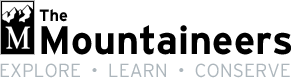 Seven Steps for First Aid ResponseStep 1 .  Take Charge of the Situation Step 2.   Approach the Patient Safely Step 3.   Perform Emergency Rescue and Urgent First Aid.  DO NOT MOVE THE PATIENT AGAIN UNTIL STEP 7!!!!! Step 4.   Protect the Patient.  DO NOT MOVE THE PATIENT TO END EXPOSURE TO HEAT, COLD OR WEATHER but build shelter around them. Step 5.   Check for Other Injuries Step 6.   Plan What to Do Step 7.   Carry Out the PlanOther Emergency Response Guidance:Serious Accidents:Definition: Requires evacuation, or assistance back to the trailheadRequires hospitalization or treatment by a medical professional, or Results in deathProcedures:Stay calm – take charge of situation, work w/designated first aid person.Utilize the entire group; organize and assign individuals to do certain tasksElicit individual expertise (medical, climbing, scrambling). Don’t let anyone leave unless you’ve assigned them to go get help, and no one should be solo - your obligation is to the whole group, not just the injured person.Be careful that a 2nd accident does not occur. Lost HikerDetermine when hiker was last seen.Plan a search party – don’t send anybody out alone; nobody should be waiting alone while group searches.Designate a time and place to reassemble all search groupsIf hiker is not found contact the local sheriff or park ranger.After any rescue initiated, contact the Mountaineers via emergency line: 206-521-6030